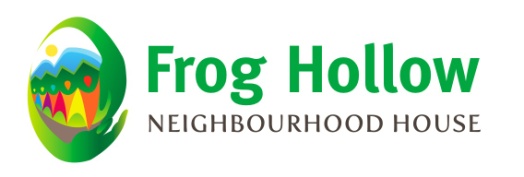 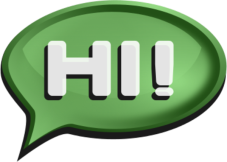 Older Adult Coffee & Chat Corner 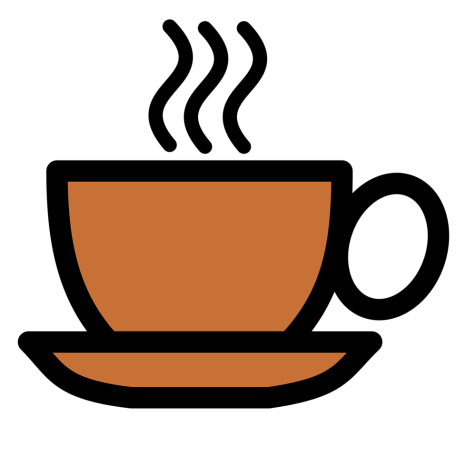 Date:    April 12–June 14, 2018Time:    Thursday 10 -12pm  Where: Frog Hollow Neighbourhood House           2131 Renfrew St (Drop in room)  What: Enjoy coffee & tea, playing some board games,                              read the newspaper and Chat  For more information, please call Gloria & Manda at 604 251 1225 